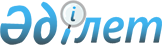 О вступлении в силу Решения Коллегии Евразийской экономической комиссии от 1 марта 2021 г. № 24Решение Евразийского Межправительственного Совета от 30 апреля 2021 года № 4.
      Рассмотрев в соответствии с положениями пункта 7 статьи 16 Договора о Евразийском экономическом союзе от 29 мая 2014 года обращение Премьер-министра Республики Беларусь Головченко Р.А. от 18 марта 2021 г. об отмене Решения Коллегии Евразийской экономической комиссии от 1 марта 2021 г. № 24 "О выполнении Республикой Беларусь обязательств в рамках функционирования внутреннего рынка Евразийского экономического союза", Евразийский межправительственный совет решил:
      1. Установить, что Решение Коллегии Евразийской экономической комиссии от 1 марта 2021 г. № 24 "О выполнении Республикой Беларусь обязательств в рамках функционирования внутреннего рынка Евразийского экономического союза" вступает в силу по истечении 10 календарных дней с даты официального опубликования настоящего Решения.
      2. Правительству Республики Беларусь обеспечить исполнение Решения Коллегии Евразийской экономической комиссии, обозначенного в пункте 1 настоящего Решения, до 31 декабря 2021 года.
      3. Настоящее Решение вступает в силу с даты его официального опубликования.
					© 2012. РГП на ПХВ «Институт законодательства и правовой информации Республики Казахстан» Министерства юстиции Республики Казахстан
				
Члены Евразийского межправительственного совета:
Члены Евразийского межправительственного совета:
Члены Евразийского межправительственного совета:
Члены Евразийского межправительственного совета:
Члены Евразийского межправительственного совета:
От Республики
Армения
От Республики
Беларусь
От Республики
Казахстан
От Кыргызской
Республики
От Российской
Федерации